Biology 20 									Name: _________________________8.2 EnzymesEnzymesChemical reactions are continually occurring in our bodies to keep us alive.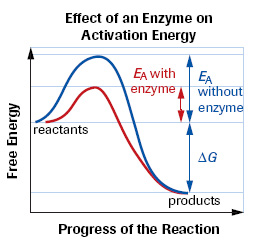 These chemical reactions must occur at ________________________________________________________________________________________________________ – are chemicals that increase the rate of reactions without increasing  the temperature or changing the substance being made_____________________________ that act as catalysts are called enzymes.Enzymes also ___________________________________ at a lower energy level. Enzymes are _________________________________________.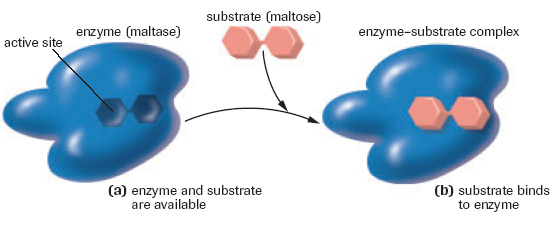 Enzymes can be identified by an “ase” ending  (protease, lipase)The structure the enzyme binds to is called the _________________.The area on the enzyme where the substrate binds is called the ___________________________There is a different active site for every enzyme – substrate combination______________________________________________________________________________________________________________________________________________________________________________________________Enzyme HelpersCofactors and coenzymes are ________________________________________.They help the enzyme bind to the substrateCofactors are ___________________________ – iron, zinc, potassium _____________________ are organic – made from vitamins Factors Affecting Enzyme Reaction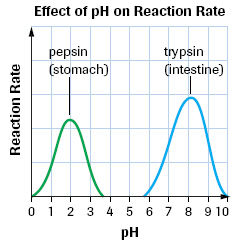 pHdifferent enzymes function the best at different pH levels, there is a range for each enzymeif the solution is too acidic (high H+ levels), or too basic (high OH - ) the ____________________ that determine the enzymes structure will change.___________________________________________________________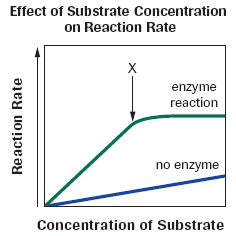 Substrate Molecule ConcentrationThe greater the number of substrates the _____________________________________________________ (more substrates will bind with enzymes) This increase will __________________________________________________________________________________________________________Temperature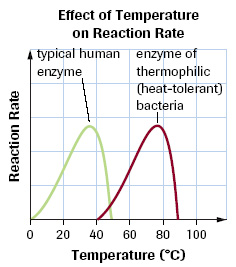 As the temperature _______________________________________________________________________________________ and more products are madeIn humans the temperature cannot exceed ______◦  - why do you think this is the case?_______________________________________________________________________________________________________________________________Competitive InhibitorsCompetitive inhibitors ________________________________________The ____________________________________________, preventing the enzyme from binding to the substrate 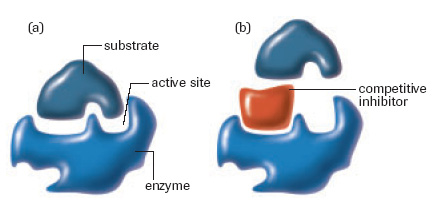 Regulation of Enzyme ActivityThe production of chemicals in our bodies (e.g. hormones) follows a metabolic pathway with enzymes helping along the wayThe production of chemicals in our body is regulated by our bodies need for that chemical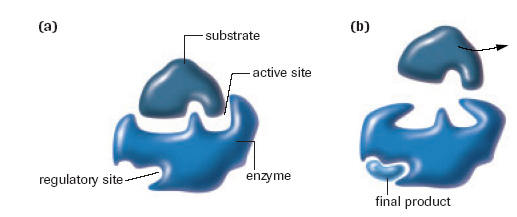 Feedback Inhibition – the inhibition (stopping) of an _____________________________________ by the final product of the pathway.The _______________________________ of the enzyme preventing it from binding to any more substratesPrecursor activity – the activation of the last enzyme in a metabolic pathway by the initial substrateThis occurs to help ____________________________________________________________________________The binding of the initial substrate to the enzyme ___________________________________________________Note: both feedback inhibition and precursor activity involve molecules binding to the regulatory sight of the enzymeBoth feedback inhibition and precursor activity are called ____________________________________________.Allosteric activity – ____________________________________________________________________________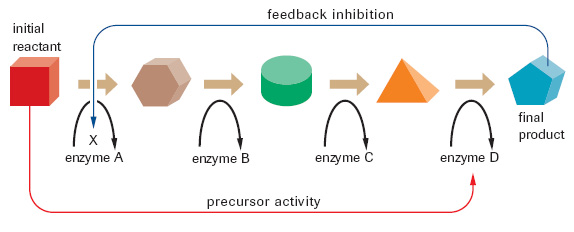 